Circular nº 464/2017 - NPEOsasco, 13 de novembro de 2017.Prezados (as) Gestores (as),Prezados (as) Coordenadores (as) Assunto: “Concurso Minha Escola é o Canal"A Sra. Dirigente de Ensino, no uso de suas atribuições legais, comunica que estão abertas até o dia 30/11/2017 as inscrições para o Concurso “Minha Escola é o Canal”. Neste concurso os candidatos devem produzir um vídeo sobre a vida dos patronos das escolas, as personalidades que dão nomes às unidades escolares. O vídeo produzido deve ter, no máximo, 5 minutos e as imagens podem ser captadas pelo celular ou por câmeras digitais. O vídeo deve ser postado em um canal do Youtube e o link enviado junto com a ficha de inscrição disponível no site do Prêmio. Para maiores informações e para fazer a inscrição acesse o link: http://minhaescolaeocanal.com/ Antecipadamente agradece e se coloca à disposição para esclarecimentos.Atenciosamente,Irene Machado PantelidakisRG 17.594.614Dirigente Regional de Ensino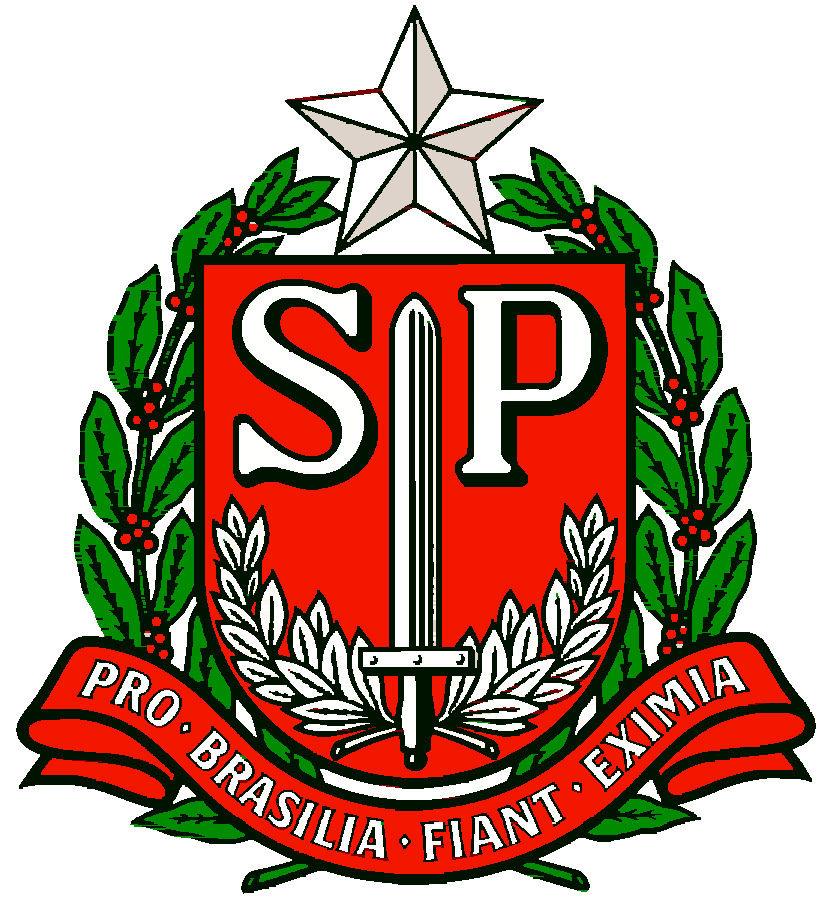 GOVERNO DO ESTADO DE SÃO PAULOSECRETARIA DE ESTADO DA EDUCAÇÃODIRETORIA DE ENSINO DA REGIÃO OSASCONÚCLEO PEDAGÓGICO